Ovom Izvješću se obavezno prilaže:Dokaz uz financijski izvještaj-specifikacija utroška dodijeljene potpore (preslike računa i dokaza o plaćanju prihvatljivog troška)Popunjeno i potpisano Izvješće pošaljite  po završetku projekta na:Vukovarsko-srijemska županija, Upravni odjel za poljoprivredu Glagoljaška 27 /1, 32100 Vinkovci, fax: 032/344-033, e-mail:ljubica.klobucic-grgas@net.hr                  REPUBLIKA HRVATSKA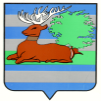                     VUKOVARSKO-SRIJEMSKA ŽUPANIJA                    Upravni odjel za poljoprivredu                  REPUBLIKA HRVATSKA                    VUKOVARSKO-SRIJEMSKA ŽUPANIJA                    Upravni odjel za poljoprivredu                  REPUBLIKA HRVATSKA                    VUKOVARSKO-SRIJEMSKA ŽUPANIJA                    Upravni odjel za poljoprivredu                  REPUBLIKA HRVATSKA                    VUKOVARSKO-SRIJEMSKA ŽUPANIJA                    Upravni odjel za poljoprivredu                  REPUBLIKA HRVATSKA                    VUKOVARSKO-SRIJEMSKA ŽUPANIJA                    Upravni odjel za poljoprivredu       Obrazac Izvješća I.       Obrazac Izvješća I.IZVJEŠĆE O PROVEDENOJ MJERI  PROGRAMA POTPORA POLJOPRIVREDI   U 2021. GODINIIZVJEŠĆE O PROVEDENOJ MJERI  PROGRAMA POTPORA POLJOPRIVREDI   U 2021. GODINIIZVJEŠĆE O PROVEDENOJ MJERI  PROGRAMA POTPORA POLJOPRIVREDI   U 2021. GODINIIZVJEŠĆE O PROVEDENOJ MJERI  PROGRAMA POTPORA POLJOPRIVREDI   U 2021. GODINIIZVJEŠĆE O PROVEDENOJ MJERI  PROGRAMA POTPORA POLJOPRIVREDI   U 2021. GODINIIZVJEŠĆE O PROVEDENOJ MJERI  PROGRAMA POTPORA POLJOPRIVREDI   U 2021. GODINIIZVJEŠĆE O PROVEDENOJ MJERI  PROGRAMA POTPORA POLJOPRIVREDI   U 2021. GODININAZIV MJERE:NAZIV MJERE:NAZIV MJERE:NAZIV MJERE:NAZIV MJERE:NAZIV MJERE:NAZIV MJERE:1.PODACI O PODNOSITELJU PRIJAVE1.PODACI O PODNOSITELJU PRIJAVE1.PODACI O PODNOSITELJU PRIJAVE1.PODACI O PODNOSITELJU PRIJAVE1.PODACI O PODNOSITELJU PRIJAVE1.PODACI O PODNOSITELJU PRIJAVE1.PODACI O PODNOSITELJU PRIJAVENAZIV KORISNIKA POTPORENAZIV KORISNIKA POTPORENAZIV KORISNIKA POTPORENAZIV KORISNIKA POTPOREKONTAKT (tel./mob.):KONTAKT (tel./mob.):KONTAKT (tel./mob.):KONTAKT (tel./mob.):E-MAIL:E-MAIL:E-MAIL:E-MAIL:2.KRATKI OPIS REALIZACIJE  I POSTIGNUĆA MJERE:2.KRATKI OPIS REALIZACIJE  I POSTIGNUĆA MJERE:2.KRATKI OPIS REALIZACIJE  I POSTIGNUĆA MJERE:2.KRATKI OPIS REALIZACIJE  I POSTIGNUĆA MJERE:2.KRATKI OPIS REALIZACIJE  I POSTIGNUĆA MJERE:2.KRATKI OPIS REALIZACIJE  I POSTIGNUĆA MJERE:2.KRATKI OPIS REALIZACIJE  I POSTIGNUĆA MJERE:3.FINANCIJSKI IZVJEŠTAJ3.FINANCIJSKI IZVJEŠTAJ3.FINANCIJSKI IZVJEŠTAJ3.FINANCIJSKI IZVJEŠTAJ3.FINANCIJSKI IZVJEŠTAJ3.FINANCIJSKI IZVJEŠTAJ3.FINANCIJSKI IZVJEŠTAJR.brojBr.računaBr.računaIznosIznosDokaz plaćanjaDokaz plaćanja4. IZJAVA O TOČNOSTI PODATAKA4. IZJAVA O TOČNOSTI PODATAKA4. IZJAVA O TOČNOSTI PODATAKA4. IZJAVA O TOČNOSTI PODATAKA4. IZJAVA O TOČNOSTI PODATAKA4. IZJAVA O TOČNOSTI PODATAKA4. IZJAVA O TOČNOSTI PODATAKAJa dolje potpisani, kao i odgovorna osoba Prijavitelja potvrđujem istinitost navedenih podatakaJa dolje potpisani, kao i odgovorna osoba Prijavitelja potvrđujem istinitost navedenih podatakaJa dolje potpisani, kao i odgovorna osoba Prijavitelja potvrđujem istinitost navedenih podatakaJa dolje potpisani, kao i odgovorna osoba Prijavitelja potvrđujem istinitost navedenih podatakaJa dolje potpisani, kao i odgovorna osoba Prijavitelja potvrđujem istinitost navedenih podatakaJa dolje potpisani, kao i odgovorna osoba Prijavitelja potvrđujem istinitost navedenih podatakaJa dolje potpisani, kao i odgovorna osoba Prijavitelja potvrđujem istinitost navedenih podataka      Ime i prezime:____________________      Ime i prezime:____________________Potpis i pečat:_____________________Potpis i pečat:_____________________Potpis i pečat:_____________________Potpis i pečat:_____________________Mjesto i datum:____________________